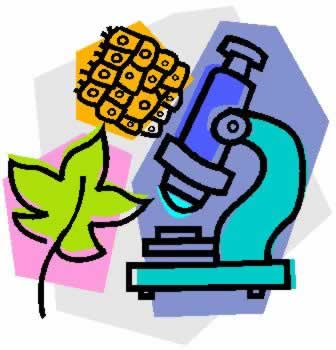 Biology Picture DictionaryPicture DictionaryDefine each of the terms in your own words.Draw and color a small thumbprint sized picture to represent each of the words.The picture can be anything that helps you to remember the definition of the word....OR....2. Crossword PuzzleUse a free online program found at websites such as:1. http://www.puzzle-maker.com/CW/index.htm2. http://puzzlemaker.discoveryeducation.com/CrissCrossSetupForm.aspYou must include a blank copy of the crossword with clues as well as a copy that is filled in (answer key).If there are more than 25 words in a chapter, the words need to be split between 2 crossword puzzles.Your clues should be abbreviated definitions/in your own words.  Please do not use the entire definition from the back of the textbook!binary fissionbuddingcancercell cyclechromosomesclonesDNAembryonic developmentfertilizationfragmentationgametesgenesmeiosismitosisnucleolussexual reproductionasexual reproductionstem cellsvegetative reproduction zygote 